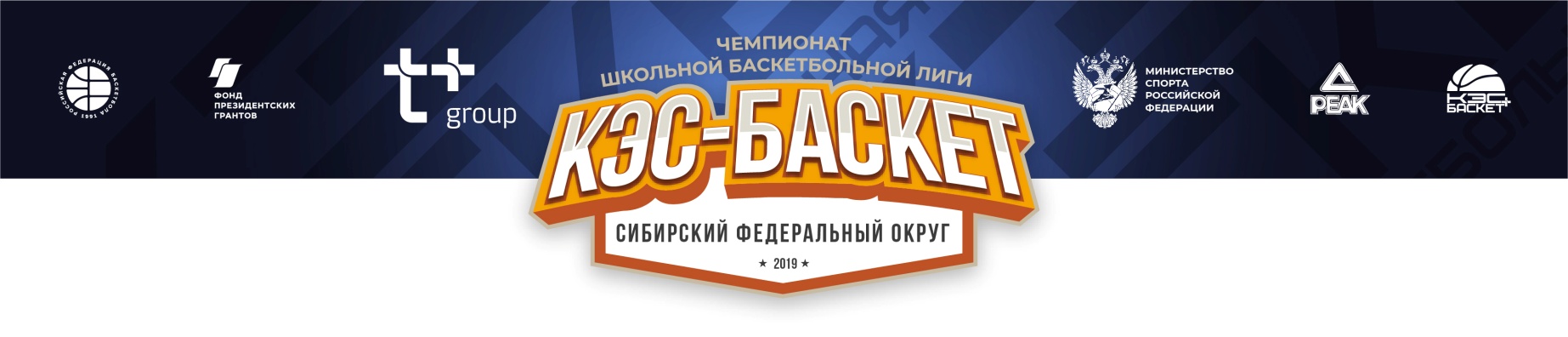 ЮношиПодгруппа АПодгруппа BПодгруппа CПодгруппа DИгры за 9-12 места              Матч за 9 - 10 местоГл. Судья                                            _________________/ И.В.Майстренко/Расписание игр (юноши)8 МартаСпортивный зал АлтГПУ – ул. Молодежная, 559 Марта Спортивный зал АлтГПУ – ул. Молодежная, 55ПРАКТИЧЕСКИЙ ТРЕНЕРСКИЙ СЕМИНАР 			          	18.00(Спорткомплекс «Обь» - ул. Папанинцев, 96)  10 Марта Спортивный зал с/к «Обь», ул. Папанинцев, 9611 МартаСпортивный зал с/к «Обь», ул. Папанинцев, 9612 Марта Спортивный зал  с/к «Обь», ул. Папанинцев, 96Спортивный зал «Победа», ул. Антона Петрова, 146 «Г»ИТОГОВЫЕ МЕСТА1 место	Новосибирская область (ШБК «ЦИВС», МБОУ СОШ №202, г. Новосибирск)2 место	Омская область (ШБК «Гимназия 69», МБОУ Гимназия №69 им. И.М. Чередова, г. Омск)3 место	Кемеровская область (ШБК «Кузнецкие совы», МБОУ Лицей №34, г. Новокузнецк)4 место	Красноярск (ШБК «Легион-100», МАОУ Лицей №12, г. Красноярск)5 место	Иркутская область (ШБК «Факел», МБОУ СОШ №2, г. Саянск)6 место	Алтайский край (ШБК «Взлёт», МБОУ «Лицей №121», г. Барнаул)7 место	Республика Бурятия (ШБК «Гимназисты», МБОУ Гимназия №59, г. Улан-Удэ)8 место	Забайкальский край (ШБК «Кристалл», МБОУ СОШ №9, г. Нерчинск)9 место	Республика Тыва (ШБК «Центр», МБОУ СОШ №7, г. Кызыл)10 место	Республика Алтай (ШБК «Лицей №6», МБОУ Лицей №6, г. Горно-Алтайск)11 место	Республика Хакасия (ШБК «Энергия», МБОУ СОШ, с. Вершина Биджа)№команда123очкиместо1Красноярск (ШБК «Легион-100», МАОУ Лицей №12, г. Красноярск)104:41264:602412Республика Алтай (ШБК «Лицей №6», МБОУ Лицей №6, г. Горно-Алтайск)41:104124:841233Иркутская область (ШБК «Факел», МБОУ СОШ №2, г. Саянск)60:64184:24232№команда123очкиместо1Республика Хакасия (ШБК «Энергия», МБОУ СОШ, с. Вершина Биджа)46:75163:901232Кемеровская область (ШБК «Кузнецкие совы», МБОУ Лицей №34, г. Новокузнецк)75:46276:432413Республика Бурятия (ШБК «Гимназисты», МБОУ Гимназия №59, г. Улан-Удэ)90:63243:76132№команда123очкиместо1Омская область (ШБК «Гимназия 69», МБОУ Гимназия №69 им. И.М. Чередова, г. Омск)57:39269:642412Республика Тыва (ШБК «Центр», МБОУ СОШ №7, г. Кызыл)39:57143:591233Алтайский край (ШБК «Взлёт», МБОУЛицей №121, г. Барнаул)64:69159:43232№команда12очкиместо1Новосибирская область (ШБК «ЦИВС», МБОУ СОШ №202, г. Новосибирск)80:542212Забайкальский край (ШБК «Кристалл», МБОУ СОШ №9, г. Нерчинск)54:80112Игры за 1-8 места Плей-оффА1Красноярск (ШБК «Легион-100», МАОУ Лицей №12, г.Красноярск)Красноярск (ШБК «Легион-100», МАОУ Лицей №12,                                                             76г.Красноярск)B2Республика Бурятия (ШБК «Гимназисты», МБОУ Гимназия№59, г. Улан-Удэ)                                       55                                                    59Новосибирская область (ШБК «ЦИВС», МБОУ         СОШ №202, г. Новосибирск)D1Новосибирская область (ШБК «ЦИВС», МБОУ СОШ №202, г. Новосибирск)Новосибирская область (ШБК «ЦИВС», МБОУ         69                                       6985СОШ №202, г. Новосибирск)Новосибирская область (ШБК «ЦИВС», МБОУ         C2Алтайский край (ШБК «Взлёт», МБОУЛицей №121, г. Барнаул)      58СОШ №202,г. Новосибирск)С1Омская область (ШБК «Гимназия69», МБОУ Гимназия №69 им. И.М. Чередова, г. Омск)Омская область (ШБК «Гимназия69», МБОУ Гимназия №69                                                             79им. И.М. Чередова, г.Омск)Омская область (ШБК «Гимназия69», МБОУD2Забайкальский край (ШБК «Кристалл», МБОУ СОШ №9,г. Нерчинск)                                       4979Гимназия №69 им.И.М. Чередова, г.Омск)        38B1Кемеровская область (ШБК «Кузнецкие совы», МБОУ Лицей №34, г. Новокузнецк)Кемеровская область (ШБК «Кузнецкие совы», МБОУ                                                              70Лицей №34,г. Новокузнецк)    66A2Иркутская область (ШБК «Факел», МБОУ СОШ №2, г. Саянск)             48Матч за 3 - 4 местоМатч за 3 - 4 местоКрасноярск (ШБК «Легион-100», МАОУ Лицей №12,  г.Красноярск)Кемеровская область (ШБК «Кузнецкие                                       36Кемеровская область(ШБК «Кузнецкие      совы», МБОУ  Лицей №34, г. Новокузнецк)Матч за 5 – 6 место.совы», МБОУ  Лицей №34, г. Новокузнецк)64Республика Бурятия (ШБК «Гимназисты», МБОУ Гимназия №59, г. Улан-Удэ)Алтайский край (ШБК «Взлёт»,  63МБОУ «Лицей №121», г. Барнаул)Алтайский край (ШБК «Взлёт», МБОУЛицей №121, г. Барнаул)   79                                                    66Иркутская область (ШБК «Факел», МБОУ СОШ №2,  г. Саянск)             Забайкальский край (ШБК «Кристалл», МБОУ СОШ №9,г. Нерчинск)                                       Иркутская область (ШБК «Факел», МБОУ СОШ №2,                                                             50г. Саянск)                                  71Иркутская область (ШБК «Факел», МБОУ СОШ №2, г. Саянск)        86     Матч за 7-8 местоРеспублика Бурятия (ШБК «Гимназисты», МБОУ Гимназия №59, г. Улан-Удэ)Республика Бурятия (ШБК «Гимназисты»,Забайкальский край (ШБК       70МБОУ Гимназия №59, г. Улан-Удэ)«Кристалл», МБОУ СОШ №9,г. Нерчинск)                               65      A3Республика Алтай (ШБК «Лицей №6», МБОУ Лицей №6, г. Горно-Алтайск)Республика Алтай (ШБК «Лицей №6», МБОУ                                                              83             Лицей №6, г. Горно-Алтайск)B3Республика Хакасия (ШБК «Энергия», МБОУ СОШ, с. Вершина Биджа)                            64                                           42Республика Тыва (ШБК «Центр», МБОУ СОШ №7, г. Кызыл)C3Республика Тыва (ШБК «Центр», МБОУ СОШ №7, г. Кызыл)Республика Тыва (ШБК «Центр», МБОУ СОШ №7, г. Кызыл) 69D3Матч за 11-12 местоМатч за 11-12 местоРеспублика Хакасия (ШБК «Энергия», МБОУ СОШ, с. Вершина Биджа)№подгруппаВстречиВстречиВремя1В2-В3Кемеровская область (ШБК «Кузнецкие совы», МБОУ Лицей №34, г. Новокузнецк)Республика Бурятия (ШБК «Гимназисты», МБОУ Гимназия №59, г. Улан-Удэ)10.002А2-А3Республика Алтай (ШБК «Лицей №6», МБОУ Лицей №6, г. Горно-Алтайск)Иркутская область (ШБК «Факел», МБОУ СОШ №2, г. Саянск)11.203С2-С3Республика Тыва (ШБК «Центр», МБОУ СОШ №7, г. Кызыл)Алтайский край (ШБК «Взлёт», МБОУЛицей №121, г. Барнаул)12.404B2-B1Кемеровская область (ШБК «Кузнецкие совы», МБОУ Лицей №34, г. Новокузнецк)Республика Хакасия (ШБК «Энергия», МБОУ СОШ, с. Вершина Биджа)14.005A2-A1Республика Алтай (ШБК «Лицей №6», МБОУ Лицей №6, г. Горно-Алтайск)Красноярск (ШБК «Легион-100», МАОУ Лицей №12, г. Красноярск)16.00№подгруппаВстречиВстречиВремя1C2-C1Республика Тыва (ШБК «Центр», МБОУ СОШ №7, г. Кызыл)Омская область  (ШБК «Гимназия 69», МБОУ Гимназия №69 им. И.М. Чередова, г. Омск)10.002D2-D1Забайкальский край (ШБК «Кристалл», МБОУ СОШ №9, г. Нерчинск)Новосибирская область (ШБК «ЦИВС», МБОУ СОШ №202, г. Новосибирск)11.203B1-B3Республика Хакасия (ШБК «Энергия», МБОУ СОШ, с. Вершина Биджа)Республика Бурятия (ШБК «Гимназисты», МБОУ Гимназия №59, г. Улан-Удэ)12.404A1-A3Красноярск (ШБК «Легион-100», МАОУ Лицей №12, г. Красноярск)Иркутская область (ШБК «Факел», МБОУ СОШ №2, г. Саянск)14.005С1-С3Омская область  (ШБК «Гимназия 69», МБОУ Гимназия №69 им. И.М. Чередова, г. Омск)Алтайский край (ШБК «Взлёт», МБОУЛицей №121, г. Барнаул)15.20№подгруппаВстречиВстречиВремя1A3-B3   9-12 местоРеспублика Алтай (ШБК «Лицей №6», МБОУ Лицей №6, г. Горно-Алтайск)Республика Хакасия (ШБК «Энергия», МБОУ СОШ, с. Вершина Биджа)9.002A1-B2   1-8 местоКрасноярск (ШБК «Легион-100», МАОУ Лицей №12, г. Красноярск)Республика Бурятия (ШБК «Гимназисты», МБОУ Гимназия №59, г. Улан-Удэ)10.303B1-A2   1-8 местоКемеровская область (ШБК «Кузнецкие совы», МБОУ Лицей №34, г. Новокузнецк)Иркутская область (ШБК «Факел», МБОУ СОШ №2, г. Саянск)12.004D1-C2   1-8 местоНовосибирская область (ШБК «ЦИВС», МБОУ СОШ №202, г. Новосибирск)Алтайский край (ШБК «Взлёт», МБОУЛицей №121, г. Барнаул)13.305C1-D2   1-8 местоОмская область  (ШБК «Гимназия 69», МБОУ Гимназия №69 им. И.М. Чередова, г. Омск)Забайкальский край (ШБК «Кристалл», МБОУ СОШ №9, г. Нерчинск)15.00№КомандыВстречиВстречиВремя1Проигравшие(А1-В2) – (D1-C2) – 5-8 местаИркутская область (ШБК «Факел», МБОУ СОШ №2, г. Саянск)Забайкальский край (ШБК «Кристалл», МБОУ СОШ №9, г. Нерчинск)9.002Проигравшие(В1-А2) – (С1-D2) – 5-8 местаРеспублика Бурятия (ШБК «Гимназисты», МБОУ Гимназия №59, г. Улан-Удэ)Алтайский край (ШБК «Взлёт», МБОУЛицей №121, г. Барнаул)10.303Победители(A3-B3) – (C3)  9-10 местаРеспублика Алтай (ШБК «Лицей №6», МБОУ Лицей №6, г. Горно-Алтайск)Республика Тыва (ШБК «Центр», МБОУ СОШ №7, г. Кызыл)12.004Победитель(А1-В2) – (D1-C2) – 1-4 местаКрасноярск (ШБК «Легион-100», МАОУ Лицей №12, г. Красноярск)Новосибирская область (ШБК «ЦИВС», МБОУ СОШ №202, г. Новосибирск)13.305Победитель(В1-А2) – (С1-D2) – 1-4 местаКемеровская область (ШБК «Кузнецкие совы», МБОУ Лицей №34, г. Новокузнецк)Омская область  (ШБК «Гимназия 69», МБОУ Гимназия №69 им. И.М. Чередова, г. Омск)15.006Игра за 7-8 местоЗабайкальский край (ШБК «Кристалл», МБОУ СОШ №9, г. Нерчинск)Республика Бурятия (ШБК «Гимназисты», МБОУ Гимназия №59, г. Улан-Удэ)16.30№КомандыВстречиВстречиВремя1Игра за 5-6 место (девушки)Кемеровская область (ШБК «Гимназия 25», г. Кемерово)Томская область (ШБК «Атом», СОШ, п. Зональная станция)10.002Игра за 5-6 место (юноши)Иркутская область (ШБК «Факел», МБОУ СОШ №2, г. Саянск)Алтайский край (ШБК «Взлёт», МБОУЛицей №121, г. Барнаул)11.20№КомандыВстречиВстречиВремя1Игра за 3-4 место (девушки)Иркутская область (ШБК «Байкальская нерпа», СОШ №26, г. Иркутск)Забайкальский край (ШБК «23», СОШ №1, с. Чара)10.002Игра за 3-4 место (юноши)Кемеровская область (ШБК «Кузнецкие совы», МБОУ Лицей №34, г. Новокузнецк)Красноярск (ШБК «Легион-100», МАОУ Лицей №12, г. Красноярск)11.203Игра за 1-2 место (девушки)Новосибирская область (ШБК «Атлант», СОШ, р.п. Горный)Красноярск (ШБК «Легион-100», МАОУ Лицей №12, г. Красноярск)12.404Игра друзей14.006Игра за 1-2 место (юноши)Новосибирская область (ШБК «ЦИВС», МБОУ СОШ №202, г. Новосибирск)Омская область  (ШБК «Гимназия 69», МБОУ Гимназия №69 им. И.М. Чередова, г. Омск)15.00                                 Церемония награждения                                 Церемония награждения                                 Церемония награждения                                 Церемония награждения16.30